SpellingsMrs Siddiqui’s group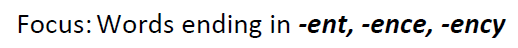 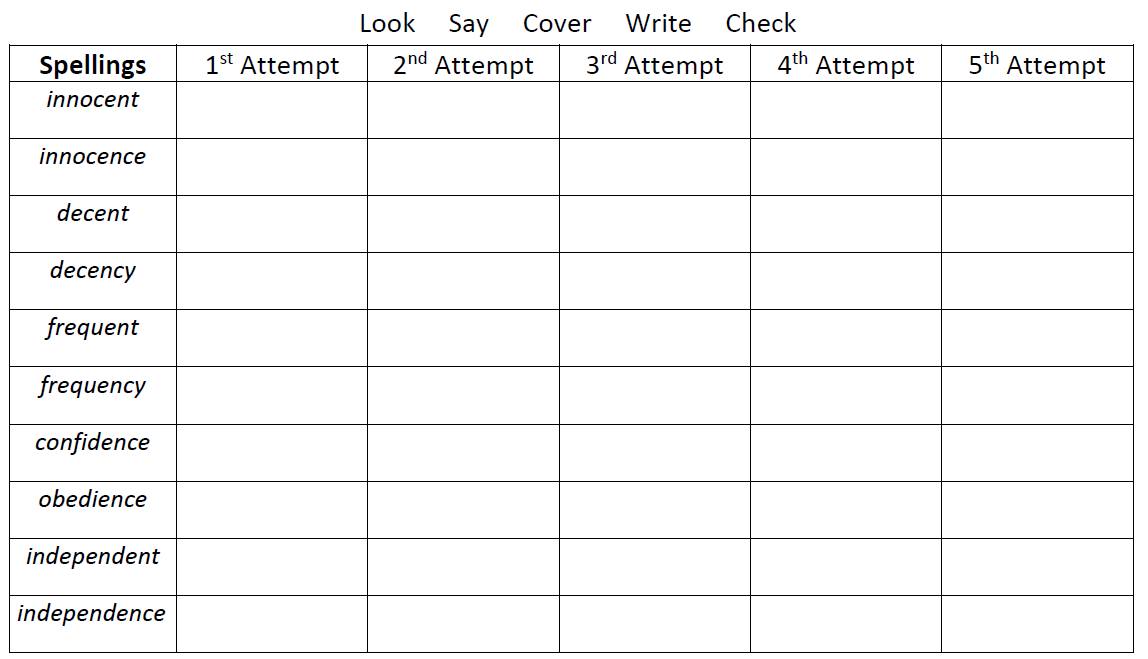 Spellings- Mrs Bird’s groupMs Jones and Ms Dowsett’s group Spellings innocent decentconfidentobedientdifferentimpatientSpellingsqualityquantityquarrywanderwouldwalletsugarsquashcouldwasp